第八届中国非公募基金会发展论坛工作总结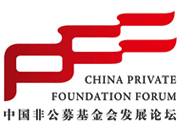 第八届中国非公募基金会发展论坛秘书处2016年12月第一部分：成果综述第八届中国非公募基金会发展论坛，自2015年12月开始正式筹办，全部工作于2016年12月完成。本年度上半年围绕“非公募基金会的创新与冒险”为主题开展各项工作，6月份以后紧紧围绕“新格局新想象”开展各项工作（论坛本年度大事记请见附件1）。第八届论坛工作的主要成果包括：一、组织机制：以组委会支持为核心，强化秘书处工作职能，探索创新组织运行机制第八届论坛共有13家组委会成员，分别是：正荣公益基金会、阿里巴巴公益基金会、安利公益基金会、百度基金会、北京三一公益基金会、福建省同心慈善基金会、广东省与人公益基金会、凯风公益基金会、南都公益基金会、上海紫江公益基金会、腾讯公益慈善基金会、招商局慈善基金会、浙江敦和慈善基金会。2016年在论坛组织运行机制上，秘书处在组委会的指导和大力支持下，进行多重探索，为未来论坛组织化发展进行了有益尝试。（一）组委会强力支持论坛组委会成员积极参与论坛规划、战略决策和论坛各项活动，同时为论坛拓展多方资源。第八届论坛组委会全年召开6次组委会会议及1次组委会特别会议，讨论、决定论坛重大事项。是近几届论坛，新老组委会成员参与最为积极、联系最为密切的一届。（二）设立专门委员会组建论坛战略发展委员会、议程委员会，通过邀请15名外部智库专家、组委会成员参与专门委员会，在事关论坛未来发展方向与治理、年会议程等重大方向上为组委会提供支持。全年共召开2次专门委员会会议、2次单独沟通会议。（三）强化秘书处职能轮值主席正荣公益基金会给予秘书处充分的信任和工作空间。秘书处积极主动开展工作、拓展资源，通过项目化管理和团队建设，强化组织职能，探索团队可持续发展。（四）探索创新组织运行机制    组建论坛规则修改小组，由组委会和秘书处共6名成员组成，通过召开多次电话会议、微信群讨论在确定轮值主席的候选资格、选举流程、权责，以及论坛治理机构、论坛发展方向方面进行顶层设计的探索。工作思路：以论坛＋合作模式，开放伙伴参与机会，拓展多重资源2016年论坛打破常规工作思路，响应伙伴和用户需求，开放多种参与机会，引入专业合作机构，撬动社会资源。在日常活动中，与组委会成员北京三一公益基金会合作，联合举办四期秘书长说；在中期论坛中，分别与长沙、南京、合肥和上海的伙伴一起，联合举办适合各地基金会发展现状的研讨活动。在年会工作中，秘书处多方拓展资源，通过合作伙伴推荐、组委会推荐、网络营销、展会交流、秘书处拓展等渠道，争取新奥公益慈善基金会、顶新公益基金会、京东公益基金会3家基金会成为论坛年会协办机构；可口可乐（中国）、爱德基金会、爱德面包坊、灵析、中国公益研究院慈善法律中心、上海万豪虹桥大酒店、ASC精品酒业、申金贷、上海东方万国会议中心等机构成为年会支持机构，为年会提供各类资源支持。同时大胆尝试行业内外新老供应商的合作，为行业伙伴提供了多元的专业合作伙伴案例，比如专业传播（善达网）、志愿者服务（上海志领）、会务系统（会鸽）、活动策划执行（羊不辣）、视频影像（羊不辣与颗粒公益）等。    以论坛+的模式多方合作，秘书处全年先后发展4家组委会成员，3家协办机构，共筹集资金资源155万；发展14家地方合作伙伴，年会支持机构13家，39家年度合作伙伴，共撬动资金资源和社会资本共计156.8万元。工作内容：提升常规项目品质，主动挑战新创工作，提升论坛品牌影响力（一）运营工作1、组建秘书处团队目前全职4人，实习生2人；设立稳定的办公地点，逐渐完善规章制度。2、论坛注册工作先在北京市民政局咨询，后通过组委会相关成员了解深圳市注册的条件，为注册探索可行方案。（二）常规工作3、论坛年会2016年11月22—23日，中国非公募基金会发展论坛・2016年会在上海东方万国会议中心成功举办。此次年会旨在十三五开局之年、社会经济发展进入转型关键期、《慈善法》和新的《基金会管理条例》相继出台之际，探讨中国基金会面临的机遇与挑战。此次年会跨界探讨、形式多元，规模为历届论坛年会之最，参会人数近千名，主会场活动参加者635人，来自全国320家机构（其中基金会167家），共有226位理事长/秘书长嘉宾参会。共有30家媒体、47位记者参与报道此次年会，超过100家媒体/自媒体参与传播，整体媒体曝光量超过360频次，人民网、新华网、光明网、人民政协报等权威媒体均发布年会报道（媒体报道列表见附件3）。年会收入47.7万元，成为历届以来收入最高的一届年会。年会结束后，后续话题如“非公募基金会要不要申请公募资质”、“非公募基金会的历史与未来” 、“公益的规模化”等话题不断发酵，引爆行业内的讨论，成为本年度行业活动中引发持续讨论时间最长、讨论热度最高的盛会。本次年会共收集有效调研问卷93份，主要从内容、流程、服务等方面了解参会者的反馈。结果显示绝大多数参会者对本次年会的内容设置、整体气质及志愿服务印象良好，部分参会者反映餐饮有待改善（调研结果详见附件2）。近期，秘书处在做参会者的回访调查，进一步验证年会的参会感受，为明年的工作积累经验和了解需求。4、中期论坛尝试新的区域论坛举办模式，以地方基金会需求为主，联合伙伴机构先后分别在湖南、江苏、安徽和上海举办4场主题论坛，先后研讨了社会财富与企业责任的创新与冒险、“善时代”的社会发展新格局、徽公益的新格局与新挑战和慈善与财富同行等话题。论坛立足社会和行业发展需求，与伙伴联动协作，共推社会进步与持续发展，累计动员各地17家机构参与承办/协办，56位行业领袖和专家学者出席，邀请当地8家公益机构案例展，20家机构参与讨论对话，420余家基金会及公益组织到场参会，参会人员超过1200人，新华社、央广网、凤凰网等85家媒体进行报道，媒体报道超过150篇。5、能力建设论坛协办了轮值主席正荣公益基金会在10月10日举办的赴美学习团，此次行程累计10天，共有14人参访了包括美国基金会中心网、福特基金会、波士顿基金会在内的10余家知名的非营利组织，论坛成员单位3人参与。6、行业研究经过轮值主席的介绍推荐，论坛参与资助了《基金会资助工作指导大全》的翻译、出版、发行工作，图书将在2017年出版发行。7、传播工作结合2016年度的工作安排，论坛传播呈现出自媒体传播与主流媒体报道相结合、日常持续传播与重点活动传播相结合、资讯发布与深度报道相结合的特点，采用了微信图文、海报、视频、社群直播、互动问答等多种传播形式。整合各渠道传播资源，全年持续传播，实现了主流媒体与跨界媒体的多次报道，提高了论坛在行业内外的品牌知名度。2016年，微信公众号粉丝增长近2000人，原创内容230篇（数据截止到2016年12月24日）；微博发起和参与话题40余个，共发布382条微博，粉丝总数达26806人。组建论坛新媒体联合传播小组，实现了论坛与组委会成员之间的传播渠道共享、信息同步和联合传播。与专业传播机构善达网合作，结合论坛工作，策划传播内容，撰写专题稿、深度稿，开展媒体采访，拓展媒体渠道；建立论坛在善达网的专题网页，全年发布56篇文章，访问量达15万+。全年传播工作实现了信息的迅速传达、渠道的跨界助力和内容的深度传播。（三）新创工作8、行业发声在2016年慈善法出台后,秘书处于2016年4月24日举行了主题沙龙，针对《慈善法》对非公募基金会可能产生的影响进行了讨论，6月21日，论坛将收集到的相关意见建议整理为《与非公募基金会有关的<慈善法>实施细则的意见和建议》报送民政部，请有关部门参考。9、月度沙龙论坛开创新的交流形式，联合北京三一公益基金会共同举办4期“秘书长说”系列主题沙龙，先后邀请正荣公益基金会徐婧秘书长、民政部社会组织管理局基金会管理处处长马昕、时任南都公益基金会常务副秘书长彭艳妮、北京大学法学院非营利组织法研究中心主任金锦萍、凯风公益基金会秘书长甘东宇、招商局慈善基金会副秘书长李海等嘉宾从多元的角度来和新生基金会的朋友们研讨交流非公募基金会的工作，共举办4期沙龙，18名嘉宾（政府领导、学术专家、基金会秘书长）分享，现场参与超过200人次，线上参与人数近2000人次（微信&映课直播）。10、基金会开放日在3月25日举办了第一期北京三一公益基金会开放日，现场约有30余人参与。初步尝试了基金会开放日的运作，让公益伙伴和新创机构有机会更多了解行业内有影响力的基金会。11、学习营与长沙中期论坛相结合，开设资助型项目官员学习营，推动行业能力建设。论坛轮值主席正荣公益基金会副理事长吴军军、时任南都公益基金会常务副秘书长彭艳妮、金动未来创始人霍庆川作为导师与10名学员在3天的时间里与走访长沙的5家社会组织，并举办长沙地区公益组织交流沙龙，通过丰富多样的社会化学习方式,为资助型项目官员提供专业系统的培训和技能理念的支持。12、行业交流论坛广泛参与行业交流，先后在北京、深圳、上海参与第二届慈善北京周、第五届中国慈展会和第六届上海公益伙伴日，并在第五届中国慈展会中央展台、分展台进行论坛项目推介，与公益行业伙伴深度交流。累计交流300多人次，让论坛走近更多基金会。第二部分：年度工作一、组织发展的运营工作（一）会员发展与维系1、发展成员开放论坛工作，通过组委会成员推荐及资源拓展，吸引有资源有想法的机构参与论坛相关工作，全年发展4家新的组委会成员：3月百度基金会、北京三一公益基金会加入组委会；5月广东省与人公益基金会加入组委会；7月上海紫江公益基金会加入组委会。2、组委会会议保持与轮值主席和组委会成员间有效和持续的沟通机制，推动成员对于论坛工作的密切参与，全年就秘书处年度工作计划和预算、论坛3年规划、战略委员会和议程委员会设立、论坛更名定位及注册、论坛年会筹备、论坛未来方向、论坛选举办法、论坛规则修改、2017年工作思路、中国基金会发展论坛治理等重大议题召开6次组委会会议；11月11日，组织召开组委会特别会议，选举2017年论坛轮值主席。3、信息服务收集组委会成员工作动态信息，通过论坛官微开设《CPFF成员动态》栏目，向行业传递组委会工作动态。截止到12月底，已经推送21期。4、日常沟通通过办公室拜访、电话会议、微信工作群、生日贺卡等方式，加强与轮值主席、组委会成员的日常非正式沟通，提升秘书处和各成员之间的黏合度。5、资源拓展秘书处全年拜访基金会及国际组织31家，其中新奥公益慈善基金会、顶新公益基金会、京东公益基金会成为论坛协办机构；爱德基金会、湖南弘慧教育基金会成为年度合作伙伴。（二）战略转型1、成立论坛战略发展委员会在轮值主席和组委会的指导下成立论坛战略发展委员会，在事关论坛未来发展的重大方向上进行决策讨论，形成共识。论坛战略发展委员会成员包括：南都公益基金会理事长徐永光、德鲁克社会组织学习中心秘书长赵华、时任浙江敦和慈善基金会秘书长刘洲鸿、正荣公益基金会副理事长吴军军、阿里巴巴公益基金会副秘书长陈卓、招商局慈善基金会副秘书长李海、深圳阿斯度社会组织自律服务中心主任高天、中国资助者圆桌论坛秘书长李志艳。4月25日召开论坛战略发展委员会会议，建议论坛定位为非公募基金会行业(慈善法出台后再确定服务对象)的服务机构，服务模式可以是会员制。2、成立论坛规则修改小组通过组委会决议，成立论坛规则修改小组。探索新的方式和转型，确定轮值主席的候选资格、选举流程、权责，以及组委会与秘书处、轮值主席的顶层设计。6名成员包括：轮值主席正荣公益基金会副理事长吴军军、南都公益基金会秘书长彭艳妮、招商局慈善基金会副秘书长李海、百度基金会秘书长郭力、北京三一公益基金会秘书长赵文洋、论坛秘书处秘书长吕全斌。  11月4日召开会议，经过论坛规则修改小组讨论,就轮值主席侯选资格及选举流程修改内容达成共识。有了新的主席选举办法，11月11日第一次按照规定选举了轮值主席。11月17日召开电话会议，讨论2017年工作计划。（三）秘书处注册登记研究及年度工作审计2016年5月秘书处到北京市民政局沟通注册登记事宜，2016年8月通过组委会成员李海和窦瑞刚了解在深圳注册事宜。根据前期了解，决定在北京市注册，因为政策收紧因素和年会工作繁忙，秘书处注册流程放缓，将在2017年继续推动落实。（四）日常运营建立秘书处团队，其中全职工作人员4人、实习生2人。建立秘书处日常行政、人事管理制度。根据轮值主席财务管理制度，通过与轮值主席沟通秘书处建立备用金使用制度，提升财务报销效率。7月开始每月通过《秘书处月度工作简报》向组委会汇报工作进展，共汇报5期。使用坚果云、tower等互联网协作工具，提升日常运营效率。通过全年的工作运营，秘书处已经形成管理规范、运营高效的项目团队。二、论坛常规工作（一）年度会议    2016年11月22—23日，中国非公募基金会发展论坛・2016年会在上海东方万国会议中心圆满举办。此次年会规模为历届非公募基金会论坛年会之最，参会人数近千名，主会场活动参加者635人，来自全国320家机构（其中基金会167家），共有226位理事长/秘书长嘉宾参会。共有30家媒体、47位记者参与报道此次年会。年会收入47.7万元，成为历届以来收入最高的一届年会。本次年会的主要经验与成果：1、细致讨论年会主题2016年5月，议程委员会专题讨论年会主题，7月经过组委会确认为 “新格局新想象”，旨在十三五开局之年、社会经济发展进入转型关键期、《慈善法》和新的《基金会管理条例》相继出台之际，探讨中国基金会面临的机遇与挑战。2、系统设计年会议程2016年5月25日，秘书处召集第一次议程委员会会议，探讨了年会议题及议程的基本方向；2016年7月15日，秘书处拟定年会的日程规划方案，交由议程委员会讨论；2016年8月10日，秘书处完成年会日程第一稿，并在后续的筹备过程中反复修改更新，共进行了六稿重要修改，细节版本修改三十余稿。议程最终实现了在主论坛中邀请跨界嘉宾从宏观治理、经济科技、社会人文、政策法律等维度破题基金会面临的新格局；在平行论坛、特别发布中解析基金会未来的新想象；在酒会和更名仪式中回顾非公募基金会的12年历史、见证论坛的转型，引导参会者面向新的未来。3、开放合作协办年会本次年会共有13家组委会成员联合主办、3家机构协办、18家合作机构、13家支持机构、16家合作媒体，充分调动整合了社会资源和行业专业机构。4、突破规模创新形式论坛年会以600人参会为目标，最终参会人员近千人，在规模上为历届年会之最。形式上突破正式会议的常规形式，增加了晚宴酒会、罗马街市、特别发布等内容，实现了前沿话题探讨与人际交流的充分结合。罗马街市：罗马街市为本次论坛年会的创新活动，通过互动展示的形式，起到项目体验、项目交流、产品展示、非正式沟通的作用。定义全新参会模式，将自由、自主、平等的精神在公益行业进行现代演绎。构建共创共享、平等交流、深度参与的独特空间。本次通过定向邀请与开放报名的形式进行招募，共收到19个机构或项目提出申请，最终确定3个特展与7个标展。罗马街市还特别设立小舞台环节，为参会人员及罗马街市参展机构提供自由发言的平台。酒会晚宴：本次酒会以“非公募基金会，不说再见”为主题，旨在《慈善法》出台、非公募基金会这一名称将退出舞台的历史转折点上，以论坛的名义相聚，向这些年来为非公募基金会事业和论坛发展作出独特贡献的致敬。酒会分为开拓历史、规范发展、中坚力量、薪火相传四个部分，共有6位老师、3家基金会与3位基金会新生力量被致敬和感谢。平行论坛：年会平行论坛通过开放招募和定向邀请，共有18家机构有意向申请承办平行论坛。经秘书处多轮沟通和议程委员会投票，平行论坛由5家公益机构和基金会进行承办，分别探讨了互联网慈善、非公募转公募、《慈善法》解读、跨界人才等多元议题。同时特别设置了1场自主论坛，为参会嘉宾提供充分的交流空间和有效的探索学习平台。特别发布会：南都公益基金会和百度基金会分别在年会现场举办了中国好公益平台特别发布和百度新公益平台内侧邀请会，激发年会后全行业对公益规模化和互联网公益话题的热议。5、广泛邀请发言嘉宾年会共有88位重量级嘉宾出席。年会主会场累积向50多名嘉宾发出邀请，最终民政部社会组织管理局副局长刘振国、中国扶贫基金会执行副会长王行最等24位嘉宾出席年会主会场活动；联合国开发计划署驻华代表Mr. Nicholas Rosellini、银杏基金会秘书长林红等45位嘉宾参加平行论坛；百度基金会理事长赵坤、北京乐平公益基金会秘书长沈东曙、新浪微公益总监杨光等18位嘉宾出席特别发布。6、专业机构合作支持年会今年秉持“术业有专攻”的原则，为实现更优的参会体验和独具亮点的设计，在多个环节和服务上选择了专业的合作机构。媒体合作伙伴：秘书处在年中与专业媒体服务机构善达网达成全年合作，由善达网为论坛各项活动提供传播方面的专业策划、执行、稿件撰写、选题规划及媒体合作事宜，在年会中切实实现了持续传播、跨界传播、深度传播的目标。志愿者服务：论坛与上海志领志愿服务发展中心合作，由上海志领统一招募、培训、管理年会现场的志愿者，共计招募志愿者98名，并分为多个专业服务小组，极大地减轻了秘书处在年会现场的服务压力，并为嘉宾和参会者提供了更好的服务体验。现场活动执行：论坛与北京羊不辣文化有限公司合作，在年会环节策划、主视觉及全套衍生设计、年会暖场/开场/结束/总结视频、现场搭建及视频影像技术服务、现场摄影摄像、物料设计与制作等方面提供全面细致的专业服务，对年会现场呈现的卓越效果起到了非常重要的作用。会务系统支持：秘书处在年中经过全面的产品调研和对标比价，选定与会鸽达成合作，采用会鸽的活动报名、短信/邮件通知、现场快速签到及现场大屏互动功能，现场签到功能及微信上墙功能为年会整体的互动体验增加了科技和互联网的重要元素。7、细致体贴嘉宾服务会前至少2轮认真沟通年会设置与发言主题，细致安排嘉宾行程。会议现场专门工作人员负责与志领统筹协调嘉宾接待工作。通过专业培训，31名志愿者全程为嘉宾提供1对1的专业服务，服务得到参会嘉宾的广泛赞赏。为入住酒店嘉宾在房间内摆放水果及志愿者亲手写的感谢卡，接送年会主讲嘉宾，并在年会结束后发送感谢函向嘉宾致谢。8、高效便捷签到咨询本次年会签到环节首次采用电子扫码现场打印名牌签到的方式，共设立4个通道，通道分为两种独立类型，每种类型2个通道。每位参会者平均签到时间约5—15秒，高峰期达到每分钟签到20人的速度。年会咨询台具备发票领取、换取瓶装水、发放会议资料、兑换罗马街市奖品的多方面功能。年会期间约发放120张参会发票、60余份罗马街市奖品，为参会人员和嘉宾提供了细致周到的咨询服务。9、跨界深度媒体传播跨界多元有深度：论坛年会传播自8月22日启动，12月23日结束。除自有媒体、邮件推送和社群传播外，拓展了组委会成员机构联合传播，主流、跨界媒体整合传播等途径，提高了年会在行业内外的知名度。前期预热、后期报道实现了公益媒体全覆盖、主流权威媒体参与报道，大大提升了平台的权威性，尤其是财经媒体的深度报道加强了论坛的跨界发声力度，成为今年行业活动传播信息量最大的活动之一。同时，第一时间呈现年会精华内容，快速有效，获得了行业人士的高度点赞。本次年会共拓展8家战略合作媒体，8家支持媒体，发布3篇预热稿、1篇新闻稿、19篇深度稿。前期联合自媒体转发活动报名信息23次。稿件内容超过100家媒体或自媒体报道或转载，总曝光量超过360频次。前后分期有节奏：根据年会传播周期（8月22日—12月23日），制定了持续、有序的传播计划。前期报名预热阶段，多形式、多渠道持续曝光年会信息，实现了议程更新、嘉宾宣传、参会指南等内容的全面呈现、高密度持续传播，有效推进了参会报名，提升了会议在行业内外的影响力。后期成果传播阶段，分模块、分内容传播年会精华，保证了年会成果的全面、快速、有效呈现。在年会传播周期内，微信公众号共推送108次，原创内容87篇，其中会后演讲记录20篇，最高阅读量为4000，阅读量在500以上的有14篇，直接为论坛公众号带来了近1200位用户（数据截止到12月24日）。在年会传播周期内，新浪微博共发布299条微博，平均每个工作日发布3条，截止到2016年12月24日，微博粉丝数共26806人。除此之外，还依托邮件推送、社群互动、善达网专题页等途径广泛传递年会信息，有效提高年会的传播效果，进一步提升了论坛的品牌知名度。10、全面细致现场服务上海志领统一招募、培训、管理年会现场的志愿者，共计98名志愿者，涉及122岗位人次为本次年会提供现场服务。职责分工明确，设置14个组别开展服务，包括：签到组、媒体组、引导组、礼仪组、茶歇组、机动组、摄影组、救援组、酒店签到组、分论坛组、嘉宾组、罗马街市组、南都组、工作人员组。组织招募以团队为主，易于配合。个人招募36/82（44%），团体招募62/67（92%）。7个志愿团队来自：来自志仁公益12人，民生保险24人，中国狮子联会5人，上海大学6人，上海政法大学4人，第一反应2人，上海志领9人。培训保障到位，共进行了三次培训。10月28日全体成员培训：勘探场地、志愿者通识、团建、初步分组；11月5日志愿者领队培训：团建、领导能力、志愿者手册讨论；11月22日岗位技能培训。论坛年会后，通过问卷调查收集参会者对于现场服务的反馈。问卷调查结果显示，91%的参会者感觉现场工作人员及志愿者服务到位。（二）中期论坛2016年第八届论坛尝试新的区域论坛举办模式，以地方基金会需求为主，联合伙伴机构先后分别在湖南、江苏、安徽和上海举办主题论坛，先后研讨了社会财富与企业责任的创新与冒险、“善时代”的社会发展新格局、徽公益的新格局与新挑战和慈善与财富同行等话题。论坛立足社会和行业发展需求，与伙伴联动协作，共推社会进步与持续发展，累计动员各地17家机构参与承办/协办，56位行业领袖和专家学者出席，邀请当地8家公益机构案例展，20家机构参与讨论对话，420余家基金会及公益组织到场参会，参会人员超过1200人，新华社、央广网、凤凰网等85家媒体进行报道，媒体报道超过150篇。1、5月27日，中国非公募基金会发展论坛•2016长沙分论坛在枫林宾馆隆重举办这是非公募基金会论坛自成立以来首次在中部地区举办城市主题论坛，主题为：社会财富与企业责任的创新与冒险——湖南非公募基金会的社会创新之路。湖南省民政厅巡视员李劲夫出席开幕式并致欢迎辞，时任南都公益基金会常务副秘书长彭艳妮等出席论坛并做主题分享，湖南著名主持人王欢担当分论坛主持人。论坛动员当地3家机构参与承办/协办，12位行业领袖和专家学者出席，邀请当地4家公益机构案例展示,10家机构参与讨论对话，100余家机构到场参会,参会人员超过150人，到场媒体超过10家,媒体报道近20篇。2、8月13日，第八届中国非公募基金会发展论坛•江苏主题论坛在南京隆重举办在《慈善法》即将正式实施的大背景下，论坛以“‘善时代’的社会发展新格局”为主题，深入探讨了“‘善时代’基金会发展的转型与升级”、“新格局下的社会创新与创想实践”、“社区基金会如何通过跨界创新参与社会治理”三大议题。论坛动员全国7家机构参与承办/协办/支持，28位行业领袖和专家学者出席,邀请当地4家公益机构案例展示,10家机构参与讨论对话,近50家基金会,200家社会组织到场参会，参会人员超过300人,新华社、央广网、凤凰网等48家媒体进行报道,媒体报道近70篇。3、2016年9月4日，第八届中国非公募基金会发展论坛·安徽主题论坛在合肥举办论坛以“徽公益的新格局与新挑战——安徽公益专业化探索之路”为主题，围绕慈善法下的行业格局、安徽地区基金会的发展及面临的挑战展开讨论。本次城市主题论坛由安徽省实践家文教慈善基金会联合主办，安徽益和公益服务中心承办，安徽张海银种业基金会协办，7位行业领袖和专家学者出席， 8家基金会30人参加基金会闭门沙龙——安徽基金会专业化发展的新思路。来自安徽、江苏、北京、台湾的30余家基金会,近150人出席，光明网、央广网、中国日报网等27家媒体进行报道,媒体报道近60篇。4、2016年10月28日，由论坛协办的第六届上海公益伙伴日・2016年中国公益金融高峰论坛在上海举办论坛旨在倡导公益金融理念，解读慈善公益政策，探讨实物工作，推动跨界合作。上海市民政局副局长蒋蕊、上海市金融服务办公室副主任李军为本次大会致开幕辞，深圳国际公益学院院长王振耀、蚂蚁金服首席架构师童玲、兴业国际信托总裁林静、北师大社会发展与公共政策学院副院长张强、北京大学非营利组织法研究中心主任金锦萍5位嘉宾，分别围绕“慈善与财富同行”的主题以“慈善+金融”为切入点，充分交流探讨，慈善法的新政落地、科技金融创新与公益场景的有机结合、慈善信托的实务探讨等话题分享，吸引上海市16区县机关代表、基金会、金融机构、高校科研机构、行业协会等近200位听众及媒体参加。（三）能力建设论坛协办了轮值主席正荣公益基金会在10月10日举办的赴美学习团，协助传播、招募。行程累计10天，共有14人（其中组委会成员单位3人）参访了包括美国基金会中心网、福特基金会、波士顿基金会在内的10余家知名的非营利组织。通过国际交流，拓展了视野，与美国基金会同行建立了联系，为论坛日后的合作奠定了基础。（四）行业研究秘书处在3月至5月与多家基金会、研究机构了解行业研究的前沿成果及普遍需求，并结合往年的行业研究工作成果与论坛即将转型的需求，在5月至6月梳理了可选的研究方向，主要聚焦在四个具体研究领域，在讨论具体方案的过程中，逐渐聚焦在《秘书长观察报告》方案。至七月决策前夕，综合考虑到该方案的可行性和对未来工作的指导意义等方面，经与轮值主席沟通，对行业研究工作暂时搁置，秘书处将精力重点聚焦在论坛转型及年会的筹备工作中。与此同时，经过轮值主席的介绍推荐，论坛参与资助了《基金会资助工作指导大全》的翻译、出版、发行工作，图书将在2017年出版发行。（五）传播工作1、工作成果论坛传播自2016年3月15日启动，围绕本年度的工作内容制定传播计划，联合组委会成员建立新媒体联合传播小组，同时与善达网达成战略合作，在主流媒体、跨界媒体方面增加助力。本年度传播工作主要包括日常传播与活动传播，日常传播以论坛自有的新媒体为主，活动传播积极拓展公益行业媒体、主流媒体、跨界媒体等其他渠道。截止到2016年12月24日，论坛微信公众号用户共3392人，全年增长近2000人，年度累计推送277次，原创内容230篇，最高阅读量4000，累计阅读量达60803，平均阅读量约219。新浪微博粉丝总数达26806人，全年增长粉丝325人，年度累计发布382次，累积阅读总数达462115，先后发起和参与了#秘书长说#、#基金会该咋搞#、#母鸡问答#、#母鸡倒计时#、#CPFF江苏#、#CPFF8，一定会开花#等40余个微话题，并与南都公益基金会、浙江敦和慈善基金会等组委会成员官方微博建立了密切互动。论坛在善达网的专题页面自8月15日启动，全年发布56篇文章，专题访问量超15万+。2、日常传播日常传播以论坛自有媒体为主。主要提供公益行业的资讯信息，包括基金会行业的热点文章推荐、组委会成员的资讯转发等。今年新增多个栏目，其中亮点有《基金会该咋搞》和《CPFF成员动态》等。依据论坛往届研究、城市论坛及年度会议等素材，根据基金会工作逻辑，论坛新设了《基金会该咋搞》栏目，分享对当下基金会发展具有指导意义和实操借鉴的内容，微信公众号共发布8篇文章，累计阅读量2200，平均阅读量275。为便于行业伙伴集中了解论坛组委会成员在行业、项目、专业等各个领域的趋势和热点，秘书处通过收集、整合第八届论坛组委会成员的新闻动态、活动资讯和先锋观察，推出了《CPFF成员动态》栏目，微信公众号共发布21篇文章，实现了信息在行业间的有效流通。3、活动传播活动传播分为活动预热和后期成果传播，主要配合2016年度的活动，包括月度沙龙、基金会开放日、行业交流、年度盛会等。该部分除在论坛自有的渠道进行传播外，还积极拓展主流媒体、跨界媒体的渠道，实现多渠道广覆盖有深度的报道。2016年，论坛作为致力于推动行业发展的平台，举办了“秘书长说”系列沙龙，传播上也结合每期的主题，定期发布活动预告，及时传播演讲记录，微信公众号共发布23篇文章，累计阅读量4653，有效促进了新创基金会从业者的交流沟通。2016年，论坛立足社会与行业发展需求，联合地方伙伴机构举办了中期论坛，为普及、推广非公募基金会理念，推动活动报名和实现论坛成果的有效传递，制定了系统的传播计划，论坛微信公众号共发布29篇文章，累计阅读量9364，论坛新浪微博与微信同步更新。同时，充分挖掘和发挥在地媒体的优势，如长沙分论坛不仅邀请了湖南电视台的主持人担任论坛主持人，还达到了视频新闻在电视台播放的效果。在主流媒体、跨界媒体的链接上，新华社、央广网、凤凰网等85家媒体进行报道，共发布150篇新闻稿。年会作为2016年度最大的活动，其传播情况见上述“年度会议——快速跨界深度传播” 。值得特别说明的是，在全年传播工作中，采用了海报、视频、社群、互动等多种方式，实现了多渠道的联合转发。如根据2016年会的主题“新格局新想象”，推出了“我的新格局新想象”海报征集和秘书长采访的活动，共计收集到组委会成员、NGO从业者有效海报24张，8篇原创微信文章，累计阅读量2604，平均阅读量325.5，提升了年会“新格局新想象”的主题形象认知度。再如，为配合2016年会的传播，论坛创新性地设计了嘉宾的传播方案，包括嘉宾微信文章20篇、倒计时海报30张，文章累计阅读量5208，海报的传播形式一度获得行业内认可，成为效仿的典范。4、传播渠道2016年，论坛充分发挥自有渠道的作用，包括论坛微信公众号、新浪微博、邮件系统、各类社群（以2016年度围绕论坛各项活动建立起来的微信群为主）。同时，积极拓展、整合多种渠道，包括建立与组委会成员机构的新媒体联合传播小组、在善达网开设的专题网页、以及拓展的公益行业媒体、主流媒体、跨界媒体（如公益时报、中国慈善家、新华网、人民网、财经杂志、中国经济周刊等），极大提升了论坛在行业内外的知名度和影响力。另外，我们紧跟时代潮流，启用社群图文直播、视频直播、大屏互动等新鲜有趣、及时有效的方式在提升参与感的同时，也彰显了论坛开放多元的形象，获得了参与者的好评。三、自我挑战的新创工作（一）行业发声在2016年慈善法出台后,为促进基金会行业对慈善法的学习了解及贯彻落实,第八届中国非公募基金会发展论坛秘书处于2016年4月24日举行了“秘书长说”主题沙龙,探讨“慈善法来了!非公募基金会怎么办?”与会嘉宾进行了精彩的观点分享,大家针对9月1日起将施行的《慈善法》对非公募基金会可能产生的影响进行了热烈且具体的讨论,提出了很多切实可行的意见和建议。应民政部2016年5月26日下发的《民政部关于<基金会管理条例(修订草案征求意见稿)>公开征求意见的通知》,6月21日论坛将收集到的相关意见建议整理为《与非公募基金会有关的<慈善法>实施细则的意见和建议》报送民政部,提交给有关部门供制定实施细则或修订有关规章参考。（二）学习交流1、月度沙龙为打破“论坛”=“年会”的既有印象，2016年，论坛联合北京三一公益基金会3ESPACE公益创新空间共同举办“秘书长说”主题沙龙，以“非公募基金会的创新与冒险”为核心主题，通过秘书长分享、嘉宾对话、NGO参与等多种形式，致力于为公众揭开非公募基金会的神秘面纱，积极促进公益行业各层面从业者的深度交流，共谱非公募基金会的美好愿景。3月25日，“秘书长说”主题沙龙正式拉开首场序幕，主题：非公募基金会的创新与冒险。由第八届轮值主席正荣公益基金会徐婧秘书长为大家分享了正荣公益基金会自成立以来面对困境与挑战，以及勇于打破传统公益桎梏的宝贵经验。此外，沙龙还邀请了论坛秘书长吕全斌、时任北京三一公益基金会运营总监赵文洋、正荣公益基金会项目官员吴军军、新公民计划总干事蔺兆星、中国资助者圆桌论坛秘书长李志艳一起畅谈了对公益项目资助问题的见解。4月24日，第二期“秘书长说”主题沙龙，主题：慈善法来了！非公募基金会怎么办？。沙龙邀请了时任南都公益基金会常务副秘书长彭艳妮和北京大学法学院非营利组织法研究中心主任金锦萍分别以《我们为何要对慈善法集体建言》和《慈善法对非公募基金会意味着什么？》为题进行了主题发言，并在圆桌论坛环节邀请了民政部民间组织管理局基金会管理处处长马昕，爱佑慈善基金会副秘书长高宝军，北京百度公益基金会秘书长郭力，点赞网社区创新部总监、北京负责人谭红波等嘉宾和50多位来自不同类型基金会的负责人参加了本次“秘书长说”主题沙龙。6月17日，第三期“秘书长说”主题沙龙，主题：研究也是做公益？ 基金会不得不知的研究那些事儿。沙龙邀请了凯风公益基金会秘书长、哈佛大学肯尼迪政府管理学院公共管理硕士甘东宇老师进行了主题演讲《打开基金会思想的疆界》，并邀请了时任北京三一公益基金会秘书长冯罡、中国发展简报项目高级顾问耿和荪、中国发展简报高级研究员刘海英、北师大中国公益研究院慈善法律中心执行主任黎颖露、时任浙江敦和慈善基金会高级项目官员孙春苗在圆桌沙龙环节讨论“研究”与“基金会”之间的那些事儿。7月30日，第四期“秘书长说”主题沙龙，主题：不下蛋的母鸡——基金会的形象与可能性。就新格局下的基金会定位与发展方向进行了深入探讨，沙龙邀请了招商局慈善基金会副秘书长李海进行了主题发言，并邀请了论坛秘书长吕全斌、北京三一公益基金会项目总监沈丹玺、安利公益基金会筹资部长邓越共同讨论了《新格局下基金会的更多可能》。2016年“秘书长说”主题沙龙共举办4期，共邀请了18名嘉宾（政府领导、学术专家、基金会秘书长）分享，现场参与超过200人次，线上参与人数近2000人次。2、基金会开放日基金会开放日是论坛结合诸多公益伙伴和新创机构期望能更多了解行业内有影响力的基金会及诸多基金会反映的日常工作饱受接待需求之苦等情况，尝试的线下活动，在3月25日举办了第一期北京三一公益基金会开放日，现场约有30余人参与。鉴于基金会开放日的有效呈现需要对活动传播招募、基金会开放内容、互动环节设计等进行更多优化，并切实实现基金会的经验分享与参与者的答疑解惑，2016年未能做更多开放日活动，会在2017年进行重点需求调研和形式突破。3、思想论坛基于徐永光和梁晓燕两位老师，借着战略委员会和议程委员会会议中间，就行业话题进行主题讲述和小范围交流，进行视频录制并进行对外传播。经第二次组委会会议讨论，此项工作未作为本年工作进行推进。4、学习地图梳理整理论坛过往资料（年会分论坛等的文字记录、视频、研究报告等），按照初创基金会的需求及知识管理的方法论结构化梳理出《CPFF知识体系》，包括8个模块：工具、使命、内部治理、项目管理、多方合作、人才培养、探索创新、可持续发展。向轮值主席汇报后，与论坛传播相结合，在论坛官微新设《基金会该咋搞》栏目，将对当下基金会发展具有指导意义和实操借鉴的相关内容重新编辑整理，共推送8篇，累计阅读量2200，平均阅读量275。5、资助型项目官员学习营专为基金会资助型项目官员定制开设的学习项目，旨在通过丰富多样的社会化学习方式，为资助型项目官员提供专业系统的培训和技能理念的支持。5月28日—30日，论坛在湖南长沙试水资助型项目官员学习营，通过三天时间与公益一线亲密接触，与各具代表性的多类公益机构面对面深度访谈，了解数十名一线公益从业者的真实状态，倡导通过真正了解资助对象成为一名优秀的资助官员，湖南本地的10位基金会从业者及项目官员参加了本期学习营，给出了积极有益的反馈，并对论坛继续进行学习营相关项目给予了诸多期待。第三部分：创新突破第八届论坛承上启下，担负着重要的改革和创新的使命，秘书处在以下几个方面进行了重点突破，并获得了一定成果。一、围绕稳定的秘书处建设，不断探索有效运作机制以秘书处为主干，以组委会支持为核心，多方协调动员，寻求广泛支持。设立稳定的办公地点，逐渐完善各项制度，落实项目管理机制，建构组织化运营的团队，使秘书处运营模式由以往总干事一个人升级为高效精干、执行力强的运营团队。通过设立论坛战略发展委员会、论坛议程委员会、论坛规则修改小组，构建论坛外部支持体系。通过论坛3年规划，建立稳定运营团队，完善外部支持体系，逐步实现论坛可持续发展。二、提升年度会议的品质，开创更加有效多元的交流形式2016年，论坛年会八年来首次在上海举办，影响力实现北上广深一线城市全覆盖；在会议规模上，年会报名人数超过600人，包括志愿者、工作人员、嘉宾等参会人数近千人，为历届年会之最；在会议形式上，除主论坛、平行论坛等常见会议形式外，专门尝试了罗马解释、特别发布、小舞台路演、自主论坛等多样的参会形式，实现了更为丰富多元的办会方式；在对外合作方面，本届年会大胆尝试了商业领域的各类供应商，实现了低投入、高体验的高性价比会议；在会务合作方面，聘请了上海当地的专业志愿者服务机构为年会提供志愿者招募培训管理工作，并在平行论坛招募环节尝试了提供全方位会务服务、承办方聚焦于内容和嘉宾、共同承担会务成本的方式，确保了年会平行论坛的一致高品质。三、针对新创基金会的需求，开发探索更加有效的学习方式论坛作为平台定位，行业伙伴更希望与论坛有长期互动的渠道，为此在分析往届论坛活动参与数据后，根据论坛目前实际情况，我们将服务对象暂定为新创基金会。为此2016年我们不断自我挑战和创新，在往年常规项目和活动外，论坛结合行业的政策导向、整体需求，拓展与行业伙伴日常交流的渠道、开发服务产品，打破“论坛”=“年会”的既有印象，为转型为服务平台进行探索，努力打造永不落幕的论坛。（一）积极参与政策法律建言在《慈善法》出台之际组织沙龙活动，将收集到的相关意见建议整理为《与非公募基金会有关的<慈善法>实施细则的意见和建议》报送民政部,为《慈善法》实施及《基金会管理条例》的修订贡献应有之力。（二）开创新的学习交流形式初步尝试了基金会开放日的运作，让公益伙伴和新创机构能够更多了解行业内有影响力的基金会。月度沙龙以“秘书长说”主题沙龙的形式呈现，在四期主题沙龙之后，已成为北京地区基金会领域认知度较高的线下行业活动，既是新成立基金会与行业产生链接的重要窗口，也是行业内从业者交流、沟通、信息交换的重要平台。（三）开展基金会的能力建设通过知识地图开发，在论坛官微新设《基金会该咋搞》栏目，将历届论坛倡导行业建设的文章再次进行传播。举办资助型项目官员学习营，为资助型项目官员提供专业系统的培训和技能理念的支持，为基金会培养专业人才。第四部分：自营收入2016年论坛打破常规工作思路，以论坛+的模式多方合作，响应伙伴和用户需求，开放多种参与机会，引入专业合作机构，撬动社会资源。一、年会自营收入47.7万元秘书处全年先后发展3家协办机构，创新服务模式为年会平行论坛承办机构、特别发布承办机构，提供增值服务。年会收入47.7万元，成为历届以来收入最高的一届年会。 二、论坛撬动资金资源和社会资本156.8万元（一）中期论坛撬动社会资本95万元长沙主题论坛：调动了湖南卫视的主持人资源、省台新闻联播等媒体资源、多家高校的数十位志愿者等对论坛进行了鼎力支持，折合市场价格相当于撬动社会资本30余万元；江苏主题论坛：资金投入30余万元，邀请了包括论坛主要嘉宾在内的近二十位行业领军人物莅临，折合市场价格相当于撬动社会资本60余万元；安徽主题论坛：地方合作伙伴投入资金近5万元。（二）月度沙龙撬动社会资本5万元由北京三一公益基金会提供场地、设备、会务、传播、茶歇等服务，并通过秘书处社群及志愿者招募为沙龙提供摄影、直播、文字整理等工作，折合市场价格相当于撬动社会资本5万元。（三）年会撬动社会资本56.8万元1、上海志领志愿服务发展中心：2016年会于专业志愿者服务机构合作，招募近百位来自公益行业、企业、高校的志愿者，保守地以人均每日价值200元计算，志愿者服务相当于撬动社会资本4万余元；2、可口可乐（中国）：为论坛年会捐赠饮用水3500瓶、可口可乐1400瓶，价值0.6万元；3、爱德基金会、爱德面包坊：为论坛年会提供茶歇，价值0.5万元；4、颗粒公益传播发展中心：协助论坛征集公益宣传片，并为论坛制作宣传片，价值10万元；5、灵析智慧公益平台：为论坛捐赠灵析联系人管理系统专业版，价值1.2万元；6、上海万豪虹桥大酒店、ASC精品酒业：为论坛年会提供精选进口红酒200瓶，价值 5万元；7、北京羊不辣文化有限公司：以公益价格为论坛提供会议执行、创意支持，价值20万元；8、会鸽：以公益合作价格为论坛年会提供会议管理系统、现场签到服务、并在官网首页banner推广论坛年会，价值 2.5万元；9、申金贷、上海东方万国会议中心：为论坛年会低成本提供场地，价值13万元。第五部分：经验建议2016年是中国非公募基金会发展论坛3年规划实施的第一年，秘书处在组委会和轮值主席的指导下，整体上完成了年初制定的各项工作计划，为论坛3年规划的落实奠定了坚实的基础。在论坛2016年会上，论坛正式更名为中国基金会发展论坛，2017年将是论坛承上启下、转型发展的关键一年。结合2016年全年的工作经验，我们提出以下三点工作建议：一、完善的组织化运作是保障基石以秘书处为主干，以组委会、轮值主席的支持为核心，是全年工作顺利完成的基石。2016年秘书处实现了从一个人的总干事到项目化团队运作的转型，2017年我们应该继续推动论坛的组织化建设。建立论坛有效的治理机制，逐步明确组委会、秘书处、轮值主席、理事会的治理架构。并将论坛实体化注册，不断推进论坛稳定、可持续的组织化运营。二、专业的服务平台是转型方向随着公益行业的快速发展，以提供活动的会议服务模式已经不能满足行业的需求。2016年论坛拓展与行业伙伴日常交流的渠道、开发学习服务产品为转型服务平台进行了有益探索。2017年，秘书处将重视论坛既往产出成果的开发，调研了解新创基金会的切实需求，推出适合的学习服务产品，真正有效助力行业发展的同时，为秘书处的资源发展拓宽渠道。三、论坛＋合作模式是有效工具2016年论坛打破常规工作思路，响应伙伴和用户需求，开放多种参与机会，引入专业合作机构撬动社会资源，取得了初步成效。2017年将深化论坛＋合作模式的探索，吸引更多具有同样价值观的行业资源，促进基金会行业与社会的有效互动，推动行业健康、有序发展。中国非公募基金会发展论坛 2016年会自营收入统计表中国非公募基金会发展论坛 2016年会自营收入统计表中国非公募基金会发展论坛 2016年会自营收入统计表中国非公募基金会发展论坛 2016年会自营收入统计表序号类型来源金额1协办机构新奥公益慈善基金会5万元2协办机构顶新公益基金会5万元3协办机构京东公益基金会5万元4年会平行论坛北京市银杏公益基金会5万元5年会平行论坛浙江省新华爱心教育基金会1万元6年会平行论坛上海复恩社会组织法律服务中心1万元7年会特别发布南都公益基金会4万元8年会门票21.7万元9合计47.7万元